ҠАРАР                                              РЕШЕНИЕОб отчете председателя комиссии Совета сельского поселения Зириклинский сельсовет муниципального района Шаранский район Республики Башкортостан  по соблюдению Регламента, статуса и этики депутата за 2012 годЗаслушав информацию председателя комиссии Совета сельского поселения Зириклинский сельсовет муниципального района Шаранский район Республики Башкортостан по соблюдению Регламента Совета, статуса и этики депутата  о работе комиссии по соблюдению Регламента Совета, статуса и этики депутата, Совет сельского поселения Зириклинский сельсовет муниципального района Шаранский район Республики Башкортостан решил:1. Отчет председателя комиссии о деятельности комиссии Совета сельского поселения Зириклинский сельсовет муниципального района Шаранский район Республики Башкортостан по соблюдению Регламента Совета, статуса и этики депутата за 2012 год принять к сведению.Глава сельского поселения 	Р.С.ИгдеевЗириклы27  февраля  2013 года	 № 260              БАШКОРТОСТАН  РЕСПУБЛИКАҺЫШАРАН РАЙОНЫ МУНИЦИПАЛЬ РАЙОНЫНЫҢЕРЕКЛЕ АУЫЛ СОВЕТЫАУЫЛ   БИЛӘМӘҺЕ СОВЕТЫ452641, Ерекле ауылы, Дуслык урамы, 2Тел.  2-54-45 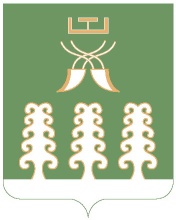 РЕСПУБЛИКА БАШКОРТОСТАНМУНИЦИПАЛЬНЫЙ РАЙОНШАРАНСКИЙ РАЙОНСОВЕТ СЕЛЬСКОГО ПОСЕЛЕНИЯЗИРИКЛИНСКИЙ СЕЛЬСОВЕТ452641, с.ЗИРИКЛЫ, ул. Дружбы, 2Тел.  2-54-45,  